Карта-схема прилегающей территории № 6Местоположение прилегающей территории (адресные ориентиры)город Мурманск, Ленинский административный округ, проспект Героев-североморцев, дом № 85.2. Кадастровый номер объекта (при наличии), по отношению к которому устанавливается прилегающая территория, 51:20:0003184:43. Площадь прилегающей территории: 278 кв. м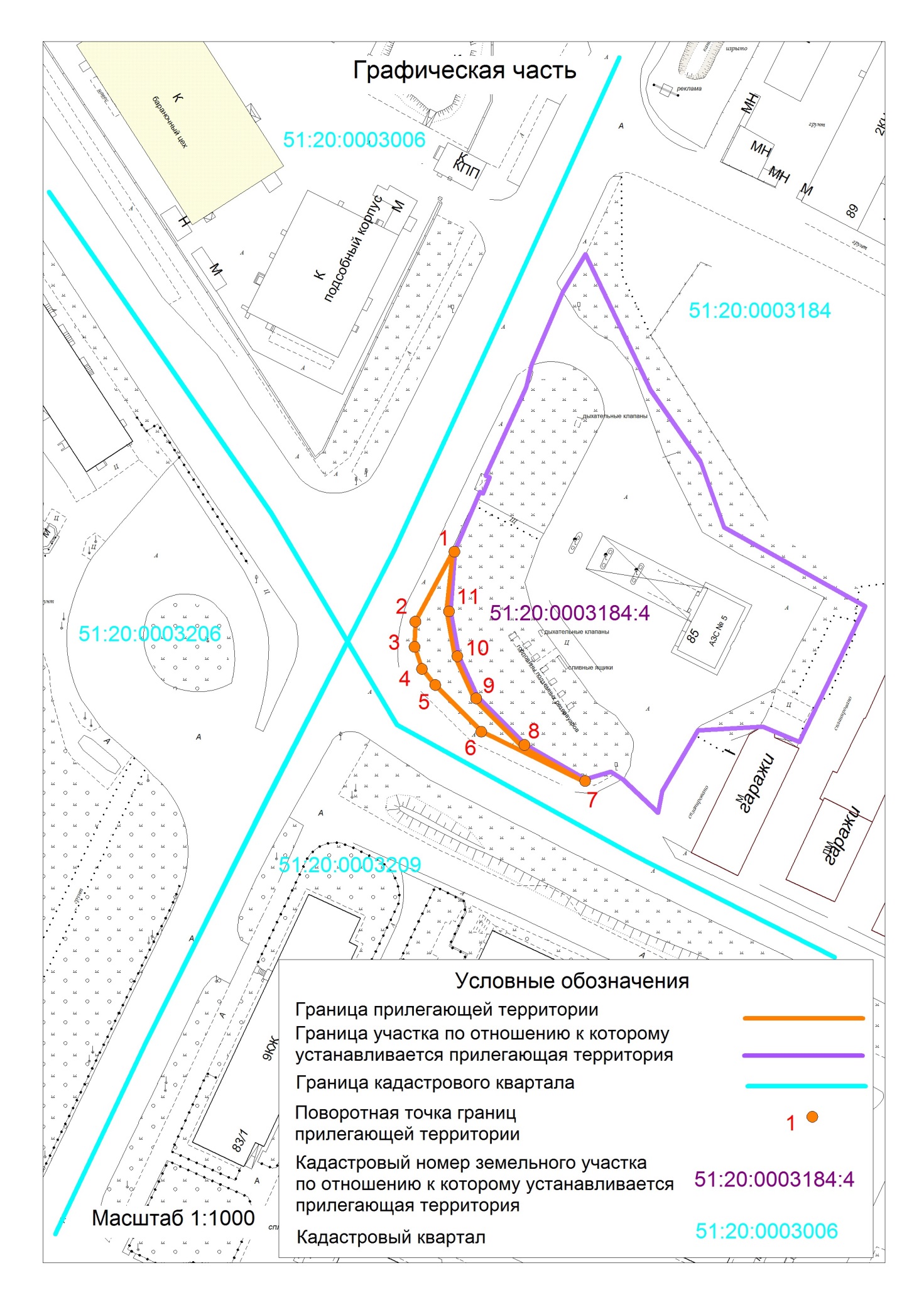 